Name: KEY									Id#COE 202, Term 121Digital Logic Design
Quiz# 2  Date: Wednesday, Sep. 26 Q1. Simplify the following Boolean functions to the minimum number of literals sum-of-product  expressions using algebraic manipulation:             	                        by consensus                                 by distributive law         by consensus         	                         by absorbtion                            by consensus                              by distributive law            	                        since                				                        by absorption 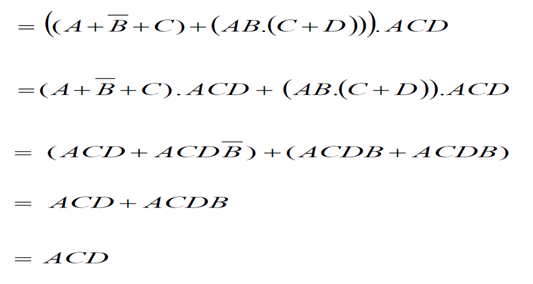 